Christopher Pitura1005 Felts Drive Clarksville TN 37043	c_pitura@yahoo.com	931-801-8071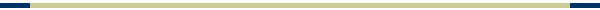 Career Objective Customer-focused Director of Operations eager to apply sharp business acumen, leadership, and client relation skills toward supporting the employer in optimizing operational and financial performanceProfile Offer numerous years of progressive customer service and operational management experience in multi-unit environments, with expertise in increasing sales and profits at new and existing storesFacilitate client-focused, service-oriented environment vital to maximizing customer satisfaction and retention; cultivate long-term guest relationships and stellar reputationHire, train, and manage top-performing support teams; strategically  plan and coordinate workflow and human resources for optimal coverage while containing labor costsCollaborate with corporate management and staff members to consistently uphold high standards of quality and ensure a safe, clean, and sanitary environmentProactively monitor industry trends and developments, including competitive services and marketing activities; effectively identify and capitalize on opportunities to penetrate and develop marketsDynamic communication, presentation, and relationship management skillsProfessional Experience Area Supervisor, INSPIRE BRANDS, INC, Clarksville Tn  	         	1-22 to presentResponsible to manage all aspects 9 restaurants in Tennessee and Kentucky    Monitor stores for compliance with company and brand standards                                                                                                                                                  Manage financial performance of the stores with full P&L responsibilityResponsible for the communication, training and follow up of monthly marketing windows & E learningCommunicate & motivate the management to achieve company goals and objectivesRegional Director of Operations, SubSouth, Knoxville Tn  	         	9-18 to 12-21Responsible for 8 district managers with a total of 42 stores under my supervision in TN & KYMonitor stores for compliance with SubSouth and Subway standards, Manage financial performance of the stores weekly with full P&L responsibility & monthly reviewsCoordinate the requests and direction of the ownership groupResponsible for the communication, training, and follow up of  marketing windowsClearly communicate to the management team the importance of company goals and objectivesRecruit and hrie best in class management talent that focuses on builing a culture of leadership,communication,& team building.Director of Operations, Route 65 Management, Nashville Tn  	         	7-14 to 9-18Responsible to manage all aspects 20 restaurants including 7 cobranded franchised locations                                                                                                                             Monitor stores for compliance with company and brand standards, Manage financial performance of the stores with full P&L responsibilityCoordinate the requests and direction of the ownership groupResponsible for the communication, training and follow up of monthly marketing windowsClearly communicate to the management team the importance of company goals and objectivesTeam includes 7 above store leaders working in different departments of the operationConsultant, CITI Group, New York, NY		        	7-16 to 12-18Provide nonproprietary insight for investors on both Dunkin and Baskin concepts sales trendsDiscuss nonproprietary marketing information comparing how we stack up against our QSR competition in our market Provide our opinion on growth in the market and our willingness to invest in new store growth Director, OTG Management, Boston Logan Airport 		        	  7-12 to 7-14Responsible to manage all aspects of both original company owned concepts as well as franchised conceptsMonitor stores for compliance with company and brand standards, as well as airport policies and proceduresManage financial performance of the stores with full P&L responsibility Annual sales volume 18mCoordinate the requests and direction of the owner and operator of the airport as well as the concession management companyResponsible for the communication, training and follow up of monthly marketing windowsClearly communicate to the management team the importance of company goals and objectivesPerform all tasks and documentation for all hires and terminationsOwner, Smokey O’Grady’s,East Hampton CT									         3/12 -4/14Owned a 1700 sq ft Bar and Restaurant with 42 bar stools and 48 table seats Responsible for maintaining and running all aspects of the business increasing sales 25% over the previous owners reported salesManaged all daily activities over seeing ordering and tracking all food and liquor ordersDeveloped a unique menu of tavern style food including weekly and monthly specialsResponsibilities included hirinig,firing,training, scheduling, payroll, controlling finances, managing federal and state tax liabilities. Area Manager, Dunkin Donuts, CT	1/06 – 7/12Expertly manage 140+ employees across ten franchised stores responsible for generating $9.2M in annual salesPrepare monthly action plans for all stores and diligently track actual market financials, food cost, labor cost, and sales compared to goalsActively trained other General Managers and Market Managers on managing inventory and labor costs to maximize bottom line profits and improve store profitability Contribute to new store opening efforts and participate on expansion teams, including recruiting, hiring, and training staff; achieved financial goals at each openingSecured top ranking companywide for profitability, retention, and performance reviews in 2009 & 2010Effectively turned around underperforming inner city store within 18-months and raised YOY sales by more than 20%Kitchen Manager, 99 Restaurants, Salem and Dover, NH	4/04 – 1/06 Successfully opened two new restaurant locations and trained newly hired kitchen staff in all kitchen functions, including food preparation, safety, and sanitation Established and maintained $90K in weekly food sales Introduced process improvements responsible for increase efficiency and sanitation levelsApplebee’s   	  6/01 – 4/04 Kitchen Manager, Applebee’s International, Portsmouth, NH (10/03 – 4/04)     Front of House and Bar Manager, Applebee’s TL Cannon, Manchester, CT (6/01 – 10/03)In recognition of outstanding performance, steadily progressed within company to gain valuable, hands-on experience managing all aspects of operations for fast-paced, high-volume restaurants with $70K in weekly sales. Also work on 3 store opening teams.Accurately prepared sales volume forecasts for departments and stores. Maintained detailed records of daily sales and labor hours, placed three food orders weekly to maintain appropriate inventory, and entrusted with accountability for food cost percentagesCoordinated daily and weekly schedules in line with business performance; ensured coverage for all FOH and BOH needs Trained staff to ensure exceptional customer service and superior sanitation scores; opened new locationEducationNotre Dame College, Manchester, NH	 Bachelor of Arts in Business Management	2001Associate’s Degree in English	Servesafe Proctor & Instructor 2015 to present2010 District Manager of the Year AwardTed J. Crew Entrepreneurial Achievement Award 2007Recognition Award for Contribution to Business Finance Development, Class 2001Captain, Notre Dame Basketball Team 1997 – 2001Business Communication / Organizational Structure Intern, Disney World 1999Eagle Scout, Boy Scouts of America